2017 Performance Improvement Report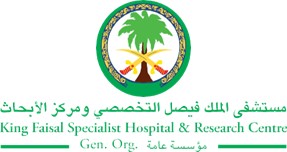 STRATEGIC PRIORITY Project NameProject NameProject NameProject NameLow Dose Computed Tomography (CT) Pulmonary Embolism (PE) ProtocolLow Dose Computed Tomography (CT) Pulmonary Embolism (PE) ProtocolLow Dose Computed Tomography (CT) Pulmonary Embolism (PE) ProtocolLow Dose Computed Tomography (CT) Pulmonary Embolism (PE) ProtocolSiteSiteDepartmentDepartmentProject StatusProject Start DateProject Start DateProject End Date Problem: Why the project was needed?Radiology department believes that patient safety is number one priority to any healthcare organization. Nowadays, staff are utilizing high dose of radiation for Computed Tomography Pulmonary Embolism CT PE examinations.Giving high dose of radiation will compromise patient safety. In addition, it is not following the ALARA principles.Aims: What will the project achieve?To reduce the amount of ionizing radiation exposure for patient undergoing CT for PE studies by 50% before the end of 2016 Benefits/Impact: What is the improvement outcome?(check all that apply)  Contained or reduced costs  Improved productivity  Improved work process  Improved cycle time  Increased customer satisfaction  Other (please explain)Quality Domain: Which of the domains of healthcare quality does this project support?(Select only one)Interventions: Overview of key steps/work completed Data collection has been done. Revision of the protocol before implementing it.Implementation of New protocol in all the CT machines for CT PE studies.New protocol was disseminated among all CT staff.Initiation of a New indicator to maintain compliance.Results: Insert relevant graphs and charts to illustrate improvement pre and post project(insert relevant graphs, data, charts, etc.) 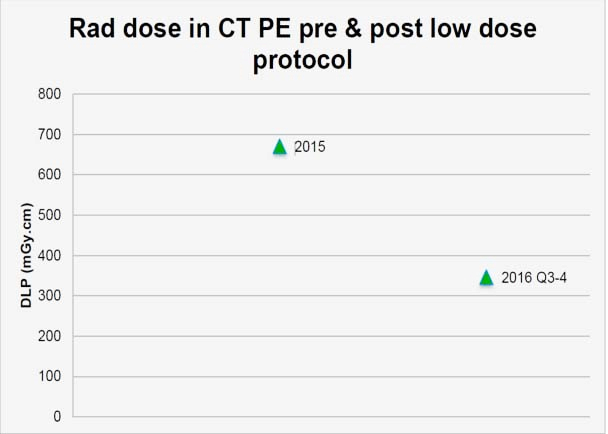 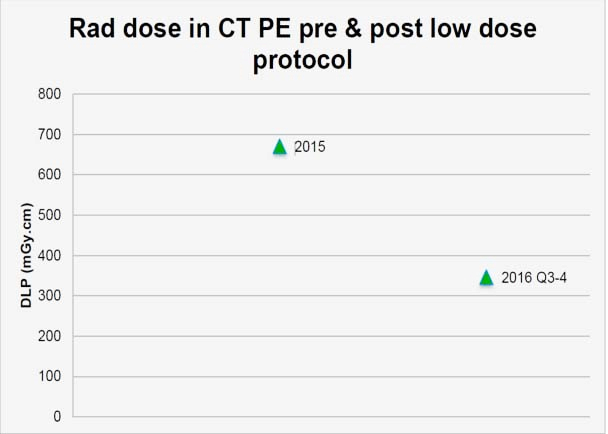 Project LeadTeam MembersName (person accountable for project)Names(persons involved in project)Dr. Yusuf AlkadhiManhal AlqurashiRaquel TuberaSaad AlenaziKhalid AldossariIbrahim AlkhargiFawaz Skaff